RIŠEMO GLASBODANES BOMO PLESALI Z ROKAMI. IMAŠ KAKŠNO DOBRO IDEJO ZA PLESOČE ROKE?  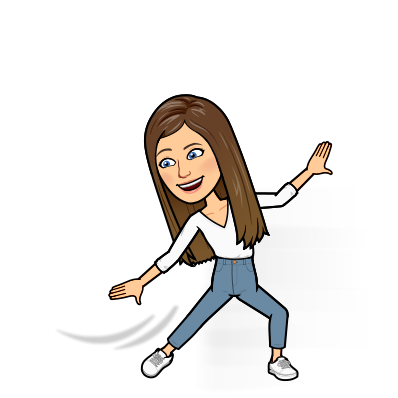 OGLEJ SI SPODNJE ILUSTRACIJE. POSKUSI JIH ZAPLESATI Z ROKAMI. MED GIBANJEM POSLUŠAJ GLASBO NA POVEZAVI (WOLFGANG AMADEUS MOZART: MALA NOČNA GLASBA): https://drive.google.com/file/d/13RfZPhHiP6PCc0tt50qs5pSN2_u54hzj/view?usp=sharing 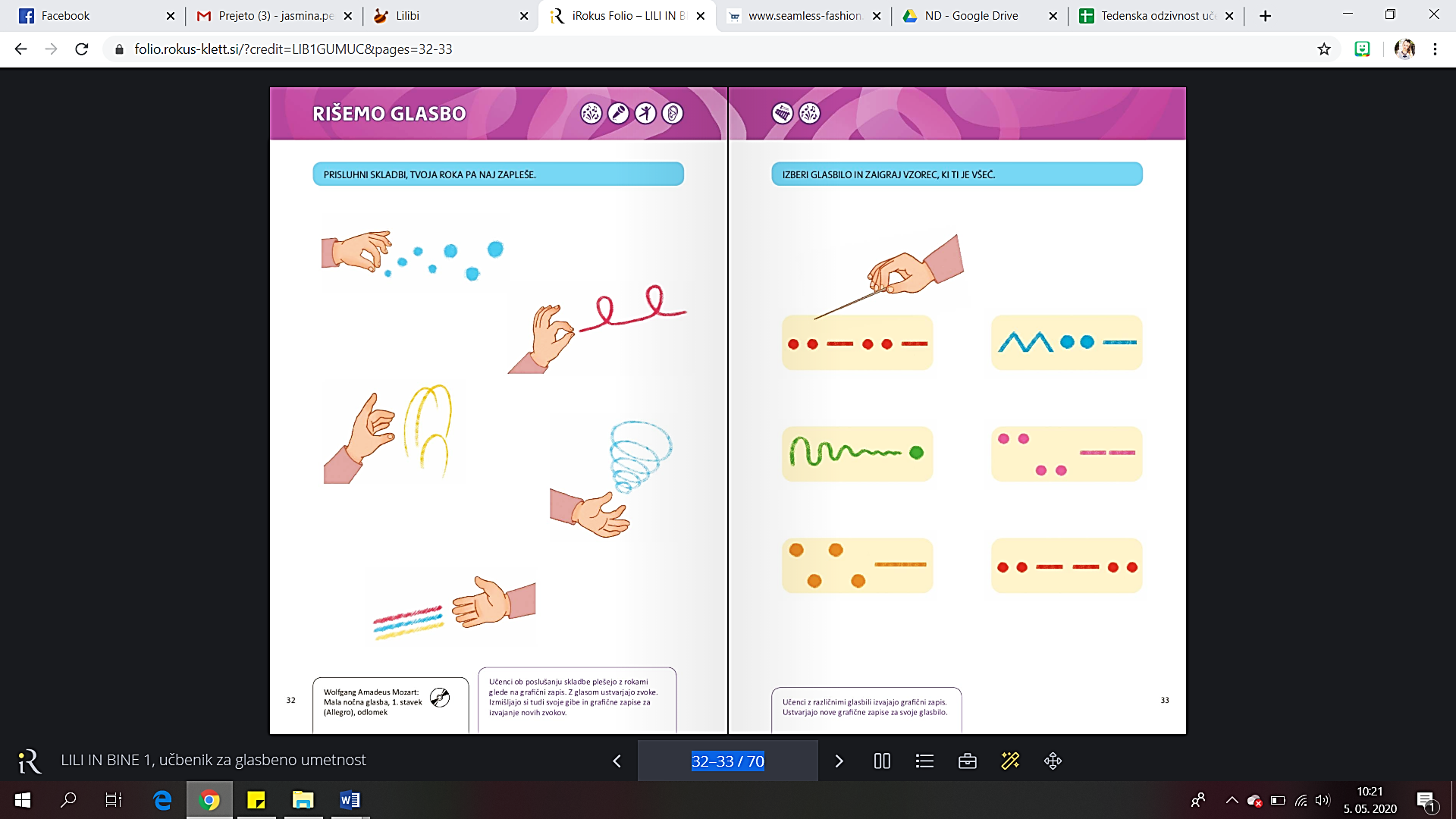 SO TI VŠEČ UGANKE? POVABI K IGRI NEKOGA OD DOMAČIH. POKAŽI MU ZGORNJE ILUSTRACIJE TI PA ENO IZMED NJIH ZAPLEŠI Z ROKAMI. Z GLASOM LAHKO ZRAVEN USTVARJAŠ TUDI RAZLIČNE ZVOKE.PRIPRAVI ZVEZEK S HIŠKO (SPOZNAVANJE OKOLJA). Z BARVICAMI NARIŠI SVOJO GLASBO IN PLES. KO KONČAŠ, JIH POSKUSI TUDI ODPLESATI.KER BI Z VESELJEM TUDI JAZ MALO ZAPLESALA, MI POŠLJI FOTOGRAFIJO TVOJEGA ZAPISA. KOMAJ ČAKAM, DA VIDIM TVOJO UMETNINO.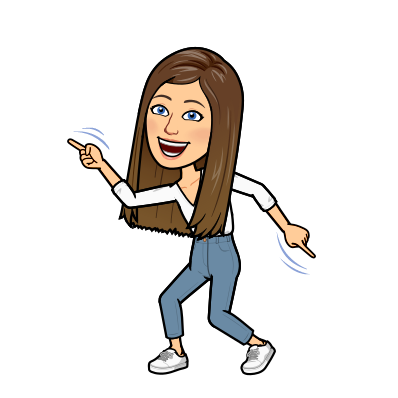 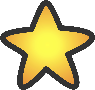              DODATNA NALOGA (NAREDI, ČE ŽELIŠ)Z LASTNIMI GLASBILI POSKUŠAJ ZAIGRAJ SPODNJE ZAPISE. SAM/A SI IZBERI, KATERO LASTNO GLASBILO BOŠ UPORABIL ZA POSAMEZEN SIMBOL.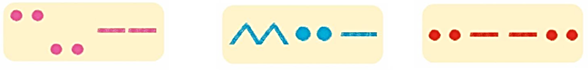 JAZ BI PRVEGA ZAIGRALA TAKO: DVAKRAT PLOSK NAD GLAVO, DVAKRAT PLOSK PRI STOPALIH IN DVAKRAT BI PODRSALA Z DLANMI PO STEGNIH – DOL, GOR.